o brasil de todos nós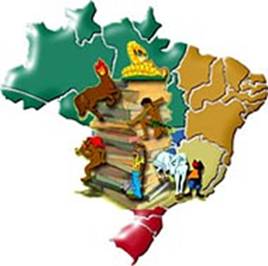 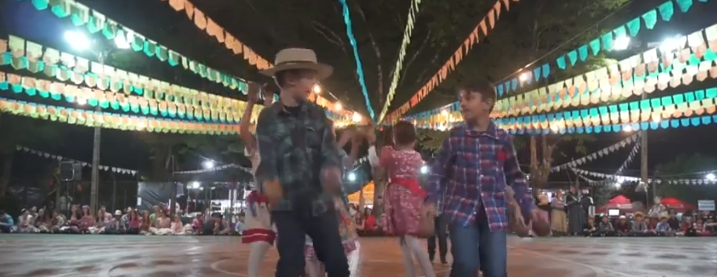 LONDRINA, 10 DE JUNHO DE 2020 (LOCAL E DATA)QUERIDO(A) ALUNO(A),   (SAUDAÇÃO)	NESTA CARTA QUE ESCREVO A VOCÊ, APRESENTO-LHE A PROPOSTA DA NOSSA CULT ESPECIAL. 	IMAGINE QUE VOCÊ TENHA UM(A) AMIGO(A) QUE MORA EM OUTRO PAÍS E COM QUEM COSTUMA TROCAR CORRESPONDÊNCIA. NESTE MOMENTO, PARA SE COMUNICAR COM ELE(A), VOCÊ TERÁ QUE ESCREVER UMA CARTA.  ESCREVA, POIS, UMA CARTA PESSOAL, CONSIDERANDO OS SEGUINTES ASSUNTOS: CONTE PARA ELE COMO SÃO AS TRADIÇÕES DE NOSSO PAÍS; FALE TAMBÉM SOBRE AS PRINCIPAIS LENDAS DO FOLCLORE BRASILEIRO, ASSIM COMO É COMEMORADA A FESTA JUNINA EM NOSSA ESCOLA. É IMPORTANTE, TAMBÉM, EXPLICAR SOBRE O ISOLAMENTO FÍSICO QUE ESTAMOS VIVENDO, NO MOMENTO, PARA JUSTIFICAR A FESTA JUNINA EM CASA. DESPEÇA-SE, CARINHOSAMENTE, DE SEU(SUA) AMIGO(A).  DESEJO A VOCÊ UM BOM TRABALHO. ATENCIOSAMENTE, ELAINE